Họ và tên:……………………...................LớpA. TÓM TẮT LÍ THUYẾT TRONG TUẦN.1. Ôn tập các số trong phạm vi 1000a. Cách đọc, viết các số có ba chữ số- Đọc số theo thứ tự các hàng từ trái sang phải: Hàng trăm, hàng chục, hàng đơn vị ( Đọc số trăm + trăm + số chục + mươi + số đơn vị)- Từ cách đọc số, em viết các chữ số tương ứng với các hàng rồi ghép lại để được số có ba chữ số.b. So sánh các số có 3 chữ số- Số có ít chữ số hơn thì có giá trị bé hơn.- Hai số đều có ba chữ số, em so sánh các hàng từ trái sang phải.c. Viết số thành tổng các trăm, chục, đơn vịBước 1: Xác định số trăm, số chục, số đơn vị của số đó.Bước 2: Viết số đó thành tổng của các hàng: hàng trăm, hàng chục, hàng đơn vịVí dụ: Viết số 123 thành tổng của các hàng trăm, chục, đơn vị.Giải: 123 = 100 + 20 + 3	2. Ôn tập về phép cộng, phép trừ - Đặt tính, các chữ số cùng một hàng thẳng cột với nhau.- Thực hiện phép cộng (trừ) từ phải sang trái.B. BÀI TẬP Bài 1: Đặt tính rồi tính : Bài 2: Viết số thích hợp vào ô trống :Bài 3: Tìm400  + x  = 600 	b.	295 - x = 180 Bài 4: <, >, = ?a.	61m - 15m        37m			d. 35m - 16m	19mb. 84m × 1		90m - 12m			e. 42kg × 0	      42kg + 0kgc. 63m - 27m           24m + 19m				g. 13kg : 1	     13kg × 1Bài 5:  Tính nhẩmBài 6: Cửa hàng bán được 350 kg gạo tẻ và gạo nếp , trong đó có 210 kg gạo tẻ . Hỏi cửa hàng bán được bao nhiêu ki-lô-gam gạo nếp ?Bài giải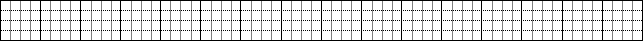 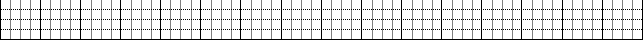 Bài 7: Cửa hàng buổi sáng bán được 35l dầu ; buổi chiều bán ít hơn buổi sáng là 8l dầu . Hỏi buổi chiều cửa hàng bán được bao nhiêu lít dầu ?Bài giảiBài 8: Tính chu vi hình tứ giác ABCD          A               100m      B  100m                                              330m      D               420m                        CBài giảiBài 9: Trường tiểu học Hòa Bình có 214 học sinh lớp 3 và 4 . Biết số học sinh lớp 3 là 119 bạn . Hỏi trường tiểu học Hòa Bình có bao nhiêu học sinh lớp 4 ?	Bài giảiBài 10 : Lớp 2A có 32 học sinh được chia đều thành 4 hàng để tập thể dục. Hỏi mỗi hàng có mấy học sinh? Bài giảiBài 11*:  Cho 3 chữ số 0; 4; 7a. Hãy viết số lớn nhất có 3 chữ số đã cho:  ........................................................b. Hãy viết số bé nhất có 3 chữ số đã cho:  ........................................................c. Hãy viết số lớn nhất có 2 chữ số trong 3 chữ số đã cho:  ...................................d. Hãy viết số bé nhất có 2 chữ số trong 3 chữ số đã cho:  ...................................ĐÁP ÁNBài 1: Đặt tính rồi tính : Bài 2: Viết số thích hợp vào ô trống :Bài 3: Tìm Bài 4: <, >, = ?a.	61m - 15m 	     37m			d. 35m - 16m	19mb. 84m × 1		90m - 12m			e. 42kg × 0	      42kg + 0kgc. 63m - 27m           24m + 19m				g. 13kg : 1	     13kg × 1Bài 5:  Tính nhẩmBài 6: Bài giảiCửa hàng bán được số ki-lô-gam gạo nếp là:350 – 210 = 140 (kg)                      Đáp số: 140kg gạoBài 7: Bài giảiBuổi chiều cửa hàng bán được số lít dầu là:35 – 8 = 27 (l)                        Đáp số: 27l dầuBài 8: Bài giảiChu vi hình tứ giác ABCD là:100 + 100 + 330 + 420 = 950 (m)                              Đáp số: 950mBài 9: Bài giảiTrường tiểu học Hòa Bình có số học sinh lớp 4 là:214 – 119 = 95 ( học sinh)                              Đáp số:95 học sinh lớp 4Bài 10 :  Bài giảiMỗi hàng có số học sinh là:32 : 4 = 8 ( học sinh)              Đáp số: 8 học sinhBài 11*:  Cho 3 chữ số 0; 4; 7a. Hãy viết số lớn nhất có 3 chữ số đã cho: 740b. Hãy viết số bé nhất có 3 chữ số đã cho:  407c. Hãy viết số lớn nhất có 2 chữ số trong 3 chữ số đã cho:  74d. Hãy viết số bé nhất có 2 chữ số trong 3 chữ số đã cho:  40537 -123………………………………658 – 420………………………………349 – 28………………………………236 – 5………………………………Số bị trừ956956956147147147Số trừ21024Hiệu74621024123600m + 300m =............20dm + 500dm =.............700cm + 20cm =..........1000km – 200 km =..............537 -123 = 414658 – 420 = 238349 – 28= 321236 – 5 = 231Số bị trừ956956956147147147Số trừ2102107462412324Hiệu74674621012324123400  + xxx  = 600 =  6 0 0  -  40 0= 200295 – xxx  =180= 295 – 180= 115600m + 300m = 900m20dm + 500dm = 520dm700cm + 20cm = 720cm1000km – 200 km = 800km